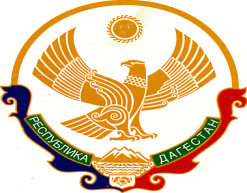 РЕСПУБЛИКА ДАГЕСТАНСОБРАНИЕ ДЕПУТАТОВ МО «БЕЖТИНСКИЙ УЧАСТОК»368410, Республика Дагестан, Цунтинский район, с. Бежтат.: (872 2)55-23-01, 55-23-02, ф. 55-23-05, bezhta-mo@mail.ru,  admin@bezhta.ruРЕШЕНИЕ         от «25» декабрь 2015 г.                                      № 01-а                                 О ликвидации муниципальных учреждений         В целях оптимизации бюджетных расходов на содержание работников администрации МО «Бежтинский участок» на основании Ст. 48, ч. 2 Устава МО «Бежтинский участок», Положения о порядке создания, реорганизации, изменений типа, управления деятельностью и ликвидации муниципальных учреждений МО «Бежтинский участок» Собрание депутатов МО «Бежтинский участок» выносит                                                  РЕШЕНИЕ:1. В связи с уменьшением в бюджете МО «Бежтинский участок» дотаций и субвенций на 2016 финансовый год на сумму 9млн. рублей ликвидировать МКУ «Центр по работе с одаренными детьми»2. Ответственность за осуществление ликвидационных процедур возложить на Учредителя, т.е. главу МО «Бежтинский участок».3. Правопреемником по обязательствам, возникшим в результате судебных решений, объявить ликвидационную комиссию.4. Данное решение входит в силу со дня его подписания председателем Собрания депутатов МО «Бежтинский участок».5. Решение опубликовать в газете «Бежтинский вестник» и разместить на официальном сайте администрации МО «Бежтинский участок».Председатель Собрания депутатов              МО «Бежтинский участок»                                         Курбанов С.З.